ESTADOS UNIDOS MEXICANOS REGISTRO CIVILCERTIDÃO DE CASAMENTONão : ……………………………………………Isso certifica que________________________________________________________Foram Unidos nos Santos Laços do MatrimônioLugar _________________________________________ sobre ___________________________________________Negociosypetroleo.com – Certidão De Casamento Virtual Fake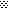 